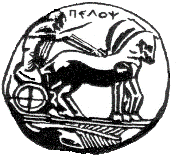 ΠΑΝΕΠΙΣΤΗΜΙΟ  ΠΕΛΟΠΟΝΝΗΣΟΥΣΧΟΛΗ ΚΑΛΩΝ ΤΕΧΝΩΝΤΜΗΜΑ ΘΕΑΤΡΙΚΩΝ ΣΠΟΥΔΩΝΒασιλέως Κωνσταντίνου 21 & Τερζάκη211 00   ΝΑΥΠΛΙΟΤηλ.:27520 96127, 129fax:27520 96128Ιστοσελίδα: http://ts.uop.gr/e-mail: ts-secretary@uop.gr              tmima_theatrikon_spoudon@uop.grΔελτίο Τύπου- ΠρόσκλησηΟι 12 ομάδες φοιτητών του Τμήματος Θεατρικών Σπουδών που παρακολούθησαν το μάθημα «Σκηνοθεσία ΙΙ» με υπεύθυνη διδάσκουσα την Άννα Τσίχλη παρουσιάζουν σκηνές από το θεατρικό έργο "Λεόντιος και Λένα" του Γκέοργκ Μπύχνερ στο Θέατρο Τριανόν την Δευτέρα 25 Μαΐου 2015 στις 16.00 – 22.00. Ο έρωτας, η αδράνεια, η τύχη και άλλες πολλές πτυχές του έργου θα παρουσιαστούν μέσα από τα 12 αποσπάσματα – παραστάσεις που έχουν σκηνοθετήσει οι φοιτητές με στοιχεία από σωματικό θέατρο, θέατρο εικόνας και μαριονέτες.Η παρουσία σας είναι σημαντική & επιθυμητή!Η Κοσμήτορας της Σχολής Καλών Τεχνών&Πρόεδρος του Τμήματος  Θεατρικών Σπουδώντου Πανεπιστημίου ΠελοποννήσουΚαθηγήτρια   Άλκηστις Κοντογιάννη